Административная контрольная работапо алгебре и началам анализа11 классИнструкция по выполнению работы.   На выполнение работы отводится 40 минут.   Работа состоит из трёх частей. Часть А содержит семь заданий (А1-А7) обязательного уровня, часть В содержит два задания (В1,В2) повышенного уровня и часть С содержит два задания (С1, С2) высокого уровня по материалу курса «Алгебры и началам анализа» 11 класса. К каждому заданию части А даны 4 варианта ответов, из которых только один верный. В бланк ответов на задания части А вписывается буква, соответствующая верному, на Ваш взгляд, ответу. При решении заданий части В в бланк ответов вписывается ответ, получившийся в результате решения задания. Если Вы записали неверный ответ, аккуратно зачеркните его и рядом запишите другой ответ.Задания части С с развёрнутым ответом требует записи полного решения с необходимым обоснованием выполненных действий.    За каждое верно выполненное задание части А и В Вы получаете 1 балл, за задание части С – от 0 до 2 баллов.   Советуем для экономии времени пропускать задание, которое не удаётся выполнить сразу, и переходить к следующему. К выполнению пропущенных заданий можно вернуться, если у Вас останется время. Желаем успехов!Вариант 1Контрольное тестирование за 1 полугодиеучени_____11 классаЧасть А.А1. Найдите значение выражения: 5 +2- -  а) - 15        б) 15           в) 35        г) -5 А2. Упростите выражение: у*а) у          б) 1           в) у2            г) у3А3. Решите уравнение = 5а) - 37      б) 9          в) 3           г) 37А4. Укажите, на каком рисунке изображен график функции у= 6х.а)                      у                                                 б)                          у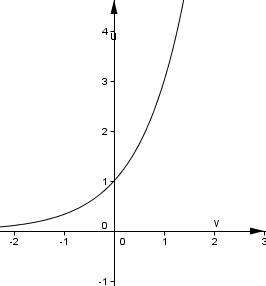 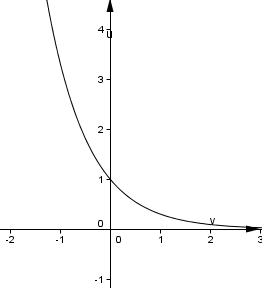                                           х                                                                         хв)                                                                      г)                      у                                                                              у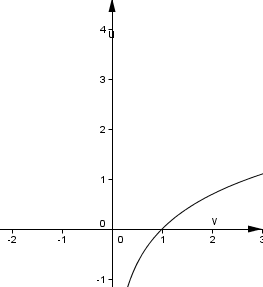 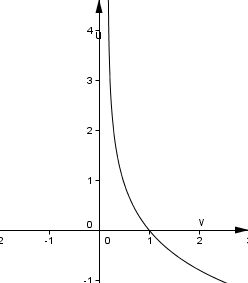                                       х                                                                              хА5. Решите уравнение 52х = 625а) - 3        б) 0         в) 1         г) 2А6. Какому промежутку принадлежит корень уравнения 25х – 4 = 16х+3а) (-∞; -16)       б) (-16;0)          в) (0;17)          г)  (18;+∞)А7. Решите неравенство  46х – 3 ≤ 1 а) [0,5;+∞)       б) (-∞; 0,5]        в) [2;+∞)           г) (-∞; 2]        Часть В.В1. Найдите значение выражения: В2. Решите уравнение 32х – 2*3х – 3 = 0 Часть С.С1. Решите систему уравнений: = 2732х × 2у =16С2. Найдите целочисленные решения неравенства  ≥ Вариант 2Контрольное тестирование за 1 полугодиеучени_____11 классаЧасть А.А1. Найдите значение выражения: 3- +- 7а) - 1        б) 1           в) 5              г) -5 А2. Упростите выражение: * са) с          б) 1           в) с2            г) с3А3. Решите уравнение = 4а) - 4        б) 16         в) 4            г) 7А4. Укажите, на каком рисунке изображен график функции у= ()х.а)                      у                                                 б)                          у                                          х                                                                         хв)                                                                      г)                      у                                                                              у                                      х                                                                              хА5. Решите уравнение 44х = 256а) - 3        б) 0         в) 1         г) 2 А6. Какому промежутку принадлежит корень уравнения 35х +2 = 81х-1а)  (-∞; -7]         б) (6;+∞)         в) [6;+∞)           г) (– 10; 10)          А7. Решите неравенство  72х+5 ≥ 49а) [-1,5;+∞)       б) (-∞; -1,5]        в) [1,5;+∞)           г) (-∞; 5]        Часть В.В1. Найдите значение выражения:            91,5 -   В2. Решите уравнение 22х – 3*2х – 4 = 0 Часть С.С1. Решите систему уравнений:9х × 27у =27 = 32С2. Найдите целочисленные решения неравенства  ≥ Ключ к работе1 вариант.2 вариант.НомерзаданияПравильный  ответА1бА2гА3вА4аА5гА6вА7бВ16В21С1(1; -1)С20; 1; 2НомерзаданияПравильный  ответА1бА2аА3вА4бА5вА6гА7аВ112В22С1(3; -1)С2-1; 0; 1; 2